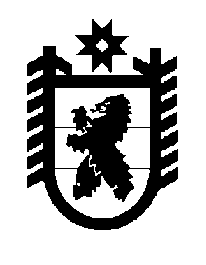 Российская Федерация Республика Карелия    ПРАВИТЕЛЬСТВО РЕСПУБЛИКИ КАРЕЛИЯПОСТАНОВЛЕНИЕот  30 октября 2018 года № 390-Пг. Петрозаводск О внесении изменений в постановление Правительства Республики Карелия от 22 февраля 2017 года № 68-ППравительство Республики Карелия п о с т а н о в л я е т:Внести в Порядок предоставления из бюджета Республики Карелия субсидий юридическим лицам (за исключением субсидий государственным (муниципальным) учреждениям), индивидуальным предпринимателям, а также физическим лицам – производителям товаров, работ, услуг на компенсацию части затрат организаций в связи с осуществлением пассажирских перевозок воздушным транспортом, утвержденный постановлением  Правительства Республики Карелия от 22 февраля 2017 года № 68-П «Об утверждении Порядка предоставления из бюджета Республики Карелия субсидий юридическим лицам (за исключением субсидий государственным (муниципальным) учреждениям), индивидуальным предпринимателям, а также физическим лицам – производителям товаров, работ, услуг на компенсацию части затрат организаций в связи с осуществлением пассажирских перевозок воздушным транспортом» (Собрание законодательства Республики Карелия, 2017, № 2, ст. 209;                  № 12, ст. 2444; 2018, № 2, ст. 298;  Официальный интернет-портал правовой информации (www.pravo.gov.ru), 9 июля 2018 года, № 1000201807090001), следующие изменения:1) пункт 6 дополнить словами «, предусматривающего согласие получателя субсидии на осуществление проверок главным распорядителем и уполномоченным органом государственного финансового контроля соблюдения целей, условий и порядка предоставления субсидии»;2) приложение изложить в следующей редакции:«Приложение к Порядкупредоставления из бюджета Республики Карелиясубсидий юридическим лицам (за исключениемсубсидий государственным (муниципальным) учреждениям), индивидуальным предпринимателям,а также физическим лицам – производителям товаров, работ, услуг на компенсацию части затрат организаций в связи с осуществлением пассажирскихперевозок воздушным транспортомСтоимостьодного оборотного рейса по соответствующему маршруту                                               в зависимости от количества пассажирских мест на воздушном судне                                                                                                        (рублей)           Глава Республики Карелия 					                  А.О. Парфенчиков№ п/п№ п/пНаименование маршрутаКоличество пассажирских мест на воздушном суднеКоличество пассажирских мест на воздушном судне№ п/п№ п/пНаименование маршрутадо 83от 84 и более1.1.Петрозаводск – Москва – Петрозаводск100 000160 0002.2.Петрозаводск – Котлас – Архангельск – Котлас – Петрозаводск163 851–3.3.Петрозаводск – Архангельск – Петрозаводск163 886–4.Петрозаводск – Симферополь – ПетрозаводскПетрозаводск – Симферополь – Петрозаводск–403 871403 871».